ОРГАН МЕСТНОГО САМОУПРАВЛЕНИЯ"УПРАВЛЕНИЕ ОБРАЗОВАНИЯКАМЕНСК-УРАЛЬСКОГО ГОРОДСКОГО ОКРУГА"ПРИКАЗот 9 марта 2022 г. N 75О ЗАКРЕПЛЕНИИ МУНИЦИПАЛЬНЫХ ДОШКОЛЬНЫХОБРАЗОВАТЕЛЬНЫХ УЧРЕЖДЕНИЙ ЗА КОНКРЕТНЫМИТЕРРИТОРИЯМИ КАМЕНСК-УРАЛЬСКОГО ГОРОДСКОГО ОКРУГАРуководствуясь статьей 9 Федерального закона от 29 декабря 2012 года N 273-ФЗ "Об образовании в Российской Федерации", в целях реализации Управлением образования своих полномочий по решению вопросов местного значения приказываю:Закрепить муниципальные дошкольные образовательные учреждения за конкретными территориями Каменск-Уральского городского округа (прилагается).Считать утратившими силу следующие Приказы начальника Управления образования:от 26.02.2021 N 58 "О закреплении муниципальных дошкольных образовательных учреждений за конкретными территориями муниципального образования Каменск-Уральского городского округа";от 07.06.2021 N 227 "О внесении изменений в Приложение к Приказу начальника Управления образования от 26.02.2021 N 58 "О закреплении муниципальных дошкольных образовательных учреждений за конкретными территориями муниципального образования Каменск-Уральского городского округа".3. Опубликовать настоящий Приказ в газете "Каменский рабочий" и разместить на официальном сайте Управления образования.4. Контроль исполнения настоящего Приказа оставляю за собой.Начальникуправления образованияЛ.М.МИННУЛЛИНАПриложениек Приказу начальникаУправления образованияот 9 марта 2022 г. N 75ЗАКРЕПЛЕНИЕМУНИЦИПАЛЬНЫХ ДОШКОЛЬНЫХ ОБРАЗОВАТЕЛЬНЫХ УЧРЕЖДЕНИЙЗА КОНКРЕТНЫМИ ТЕРРИТОРИЯМИКАМЕНСК-УРАЛЬСКОГО ГОРОДСКОГО ОКРУГА--------------------------------<*> - приведены сокращенные наименования учреждений.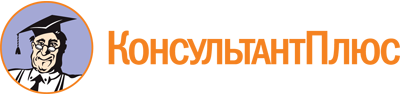 Приказ Управления образования Каменск-Уральского городского округа от 09.03.2022 N 75
"О закреплении муниципальных дошкольных образовательных учреждений за конкретными территориями Каменск-Уральского городского округа"Документ предоставлен КонсультантПлюс

www.consultant.ru

Дата сохранения: 30.08.2023
 КонсультантПлюс: примечание.Нумерация пунктов дана в соответствии с официальным текстом документа.N п/пНаименование учреждения <*>АдресНомера домов12341Детский сад N 1бульвар Комсомольский43, 45, 47, 49, 50, 51, 52, 54, 55, 57, 59, 63, 65, 67, 691Детский сад N 1ул. Октябрьская112а, 118, 120, 126, 1281Детский сад N 1ул. Суворова32, 34, 36, 38, 48, 521Детский сад N 1ул. Героев Отечества7, 8, 10, 111Детский сад N 1ул. Заречная19, 25, 27, 29, 31, 33, 35, 37, 391Детский сад N 1ул. Яблоневая1, 3, 5, 6, 7, 8, 9, 10, 11, 12, 13, 14, 15, 16, 17, 18, 19, 20, 21, 22, 24, 261Детский сад N 1пер. Тенистый1, 2, 3, 4, 5, 6, 7, 8, 10, 11, 12, 13, 141Детский сад N 1ул. Анатолия Брижана6, 8, 10, 12, 16, 181Детский сад N 1ул. Рябиновая1, 2, 3, 4, 5, 6, 7, 9, 10, 11, 12, 13, 14, 15, 17, 191Детский сад N 1ул. Токаревская19а1Детский сад N 1ул. Рудная1, 3, 5, 7, 9, 11, 13, 15, 17, 19, 21, 301Детский сад N 1ул. Заречная19, 21, 25 - 29, 31 - 40, 42, 44, 46, 482Детский сад N 2пр. Победы33, 35, 37, 37а, 39, 39а, 41, 41а, 43, 43а, 45, 47, 492Детский сад N 2ул. Р. Люксембург1, 3, 6, 8, 10, 12, 14, 16, 19, 232Детский сад N 2ул. Ленина100, 102, 104, 1062Детский сад N 2пер. Р. Люксембург1, 3, 5, 62Детский сад N 2ул. Урицкого1, 1а, 2 - 102Детский сад N 2ул. Революционная6, 10, 12, 143Детский сад N 3бульвар Комсомольский31, 32, 32а, 35, 37, 37а, 38, 38а, 386, 393Детский сад N 3ул. Каменская83, 84, 86, 86а, 86б, 94, 94а3Детский сад N 3ул. Кутузова11, 12, 24а, 27, 31, 31а3Детский сад N 3ул. Ясная1, 3, 5, 7, 9, 11 13, 15, 17, 19, 21, 22, 23, 25, 27, 29, 31, 433Детский сад N 3ул. Летняя21 - 51 (нечетная сторона), 16, 24 - 54 (четная сторона)3Детский сад N 3ул. Радужная5, 7, 13, 15, 16, 29, 31, 33, 37, 39 - 59 (нечетная сторона), 14, 18, 28, 32, 36, 38, 40 - 62 (четная сторона)3Детский сад N 3ул. Весенняя9 - 25 (нечетная сторона), 2, 24 - 38 (четная сторона)3Детский сад N 3ул. Светлана12 - 26 (четная сторона)3Детский сад N 3ул. Челекова1, 2, 33Детский сад N 3пер. Ученический13Детский сад N 3ул. Маршала Жукова16, 16/1, 16/2, 16/3, 16/4, 16/5, 16/6, 25, 29, 31, 33, 35, 373Детский сад N 3д. Токарева ул. Токаревская5, 16, 19а, 24, 24а, 24б4Детский сад N 4ул. Физкультурников1, 2, 2а, 3 - 13, 15 - 17, 17а, 18 - 21, 21а, 22 - 28, 30, 324Детский сад N 4ул. Механизаторов18, 32, 34, 36, 37, 38а, 40, 42, 44, 46, 48, 48а, 50, 53, 55 - 60, 61, 63 - 68, 72, 72а, 74 - 79, 81, 83, 83/1, 85, 87, 915Детский сад N 5ул. Бажова2, 3а, 45Детский сад N 5ул. К. Маркса44, 44(а), 46, 50, 58, 60, 71, 73, 75, 79, 81, 835Детский сад N 5ул. Московская5 - 7, 95Детский сад N 5ул. О. Кошевого1(а), 2, 4 - 7, 9, 10, 12 - 17, 19, 205Детский сад N 5пл. Беляева1 - 4, 4а, 5 - 10, 12, 14, 15, 17 - 19, 22, 246Детский сад N 6пр. Победы77, 81, 83, 876Детский сад N 6ул. К. Маркса14, 16, 18, 20, 22, 24, 266Детский сад N 6ул. Кирова47, 49, 51, 53, 55, 576Детский сад N 6ул. Красной зари5, 7, 8 - 13, 16, 176Детский сад N 6ул. Красных орлов20, 21, 23, 25, 27, 29, 31, 33, 356Детский сад N 6ул. Ленина90, 94, 98, 996Детский сад N 6ул. Пионерская5, 9, 11, 13, 15, 17, 19, 21, 22 - 40, 42 - 44, 44а, 45 - 53, 556Детский сад N 6ул. Ком. молодежи44, 50, 566Детский сад N 6ул. Р. Люксембург59 - 666Детский сад N 6ул. Урицкого16 - 26, 28, 30, 32, 34, 36, 38, 40, 42, 447Детский сад N 8ул. Лермонтова83, 85, 87, 89, 91, 93, 99, 99а7Детский сад N 8ул. Свердловская2, 6, 8, 10, 12, 147Детский сад N 8ул. Семашко1, 5, 7, 9а, 11, 13, 15, 17, 19, 21, 21а, 23, 25, 27, 29, 317Детский сад N 8ул. Бродовская1 - 4, 6, 77Детский сад N 8ул. Совхозная3, 5, 7, 9, 11, 13, 15, 17, 19, 21, 21а, 23, 25, 27, 29, 31, 33, 35, 37, 41, 47, 497Детский сад N 8ул. Спортивная1а, 4, 6, 8, 9, 10, 11, 12, 14, 16, 18, 20, 22, 247Детский сад N 8пер. Чернышевского3, 5 - 7, 9, 11, 137Детский сад N 8ул. Урицкого134, 136, 138, 140, 142, 144, 146, 148, 150, 152, 154, 156, 1587Детский сад N 8ул. Шахтерская28а, 42, 44, 46, 48, 50, 52, 54, 56, 58, 60, 62, 62а, 64, 66, 68, 70, 72, 74, 76, 76а, 78, 78а, 80, 82, 84, 86, 887Детский сад N 8пер. Санаторный12, 14, 20, 24д, 24и, 24ж, 287Детский сад N 8ул. Швейников58, 60, 62, 64, 66, 68, 70, 72, 74, 76, 78, 80, 82, 847Детский сад N 8ул. Красных орлов129, 131, 135, 137, 139, 141, 143 - 152, 154, 1567Детский сад N 8ул. Ленина210, 212, 214, 218, 220, 222, 224, 224а, 226, 229 - 235, 237, 239, 256, 258, 258а7Детский сад N 8ул. Лесхоз6 - 14, 14а7Детский сад N 8ул. Хвойная1 - 198Детский сад N 9ул. Бажова5а, 6 - 8, 10, 14, 15, 17, 19, 208Детский сад N 9ул. Беляева1 - 4, 4а, 5, 7 - 98Детский сад N 9ул. З. Космодемьянской3, 5 - 10, 10а, 11, 12а, 17 - 198Детский сад N 9ул. К. Маркса89, 91, 91а8Детский сад N 9ул. Трубная11, 11б, 12, 14, 15, 168Детский сад N 9ул. Заводской проезд3, 358Детский сад N 9проезд Северный19Детский сад N 10пр. Победы91, 93, 959Детский сад N 10ул. К. Маркса7, 9, 13, 45, 479Детский сад N 10ул. Прокопьева5, 6, 6а, 7, 8, 109Детский сад N 10ул. Советская1, 1а, 1б, 1в, 1г, 2, 2а, 2б, 2в, 2г, 3, 3а, 3б, 3в, 3г, 4, 4а, 4б, 4в, 4г, 5, 5а, 5б, 5в, 5г, 6, 6а, 7, 7а, 7б, 7в, 7г, 8, 8а, 9а, 9б, 9в, 9г, 9д, 10, 10а, 11, 11а, 11б, 11в, 11г9Детский сад N 10ул. С. Разина1 - 159Детский сад N 10ул. Маяковского8, 30, 34, 369Детский сад N 10пер. Пугачевский12, 14, 229Детский сад N 10ул. Овсянникова1, 1а, 3 - 5, 8, 10, 12, 14, 16, 18, 20, 22, 24, 26, 28, 30, 32, 34, 369Детский сад N 10ул. Р. Люксембург36, 40, 42, 44, 45, 47, 49, 50, 51, 55, 57, 67, 69, 71, 73, 75, 77, 79, 79б9Детский сад N 10ул. Урицкого27, 29, 31, 35, 37, 39, 41, 43, 45 - 55, 57 - 62, 64 - 66, 68, 70 - 77, 79, 82, 83, 85, 89 - 95, 97 - 103 - 111, 113, 115, 117, 1199Детский сад N 10ул. Чапаева1 - 8, 10 - 14, 16, 18 - 35, 37 - 41, 44, 46, 48, 50, 52, 54, 56, 58, 60, 62, 64, 66, 68, 70, 72, 74, 76, 78, 80, 829Детский сад N 10ул. Шахтерская1, 1а, 2, 3, 4а, 5 - 12, 12а, 14, 16, 18, 20, 229Детский сад N 10ул. Швейников1 - 28, 28а, 29 - 39, 41, 45, 47, 49, 51, 53, 55, 57, 61, 63, 65, 67, 69, 71а, 75, 77, 77а, 79, 81, 83, 85, 87, 8910Детский сад N 11пер. Амбулаторный3 - 6, 810Детский сад N 11пер. Поперечный1 - 6, 7 - 910Детский сад N 11пер. Труболитейный3 - 1010Детский сад N 11ул. 16 годовщины Октября6, 12, 12а, 15а, 17, 18а10Детский сад N 11ул. 2-й Пятилетки1, 2, 2б, 3, 5, 9, 11, 13, 14, 16 - 18, 20 - 22, 24, 26/1, 26/210Детский сад N 11ул. Допризывников8а, 9, 9а, 10, 11, 11а, 12 - 17, 17а, 19, 2110Детский сад N 11ул. К. Либкнехта9, 11, 13, 15, 17, 19, 21, 21а, 23, 25, 26 - 28, 30, 32, 34, 36, 38, 40, 42, 44 - 46, 48, 50 - 52, 54, 56 - 58, 61, 69, 7910Детский сад N 11ул. Краснодонцев510Детский сад N 11ул. Кузнецова7, 7а, 9, 11, 1310Детский сад N 11ул. Культурная1а, 2, 3, 5а, 710Детский сад N 11ул. Лескова2, 6, 9, 11, 13, 15, 17, 19, 21, 23, 24/1, 25, 27, 29, 31, 33, 35, 37, 38 - 40, 43, 45, 51, 54, 57, 58, 61, 69, 7910Детский сад N 11ул. Металлургов1 - 24, 25/1, 25/210Детский сад N 11ул. Озерная7, 8а, 11ул. Прокатчиков1 - 6, 7а, 76, 7в, 9, 9а, 11, 11а, 13, 15, 16, 17а, 18, 20, 22, 24, 26, 28, 30, 32, 36ул. Свободного труда2 - 6, 8, 10, 11, 12, 14 - 16, 18, 20, 23, 24, 26, 28, 30, 32, 34, 36ул. Торфяная1, 6, 12ул. Ударников1 - 20, 22, 24, 26, 28, 30, 32, 34, 36ул. Комбайнеров1, 3 - 5пос. Мирный, ул. Формовщиков1, 3 - 10, 12, 14, 16, 18, 20, 22пос. Мирный, ул. Челюскинцев2, 4, 6, 8, 10, 12, 14, 16, 18, 20, 22, 24, 25а, 25б, 25в, 26, 28, 30, 32, 34, 36, 38, 40, 42, 44, 50пос. Мирный, пер. Челюскинцев2, 3, 4, 5, 6, 7, 8, 9, 10, 11, 12, 13, 14, 15, 16, 17, 18, 19, 20, 21пос. Мирный, 2-й пер. Челюскинцев1, 2, 4, 6, 8, 10, 12, 14, 16пос. Мирный, ул. Лабораторная1, 3, 5, 7, 8, 9, 10, 11, 13, 15, 17, 19пос. Мирный, ул. 9 января1, 3, 5, 7, 9, 11, 13, 15, 17, 19, 21, 23, 25, 27, 29пос. Мирный, ул. Самстрой3, 4, 5, 6, 7, 8, 9, 10, 11, 12, 13, 14, 15, 16, 17, 18, 19, 20, 21, 22, 23, 24, 25, 26, 27, 28, 29, 30, 31, 32, 33, 34, 35, 36, 37, 38, 39, 40, 41, 42, 43, 44, 45, 4611Детский сад N 12ул. Лесная3, 4, 6, 8, 8а, 12, 14, 1611Детский сад N 12ул. Трубная17 - 19, 2111Детский сад N 12ул. Бажова21, 21а, 23 - 25, 2711Детский сад N 12ул. Беляева10, 12, 14 - 17, 19, 22, 2411Детский сад N 12ул. К. Маркса93, 93а, 9511Детский сад N 12ул. З. Космодемьянской20, 21, 23, 25 - 27, 2911Детский сад N 12Хлебоприемный пункт2, 311Детский сад N 12ул. 1-я Синарская1а11Детский сад N 12ул. Челюскинцев2, 4, 6, 8, 10, 12, 14, 16, 18, 20, 22, 24, 25 - 4211Детский сад N 12пер. Челюскинцев1 - 9, 11, 13, 15, 17, 19, 2111Детский сад N 122-й пер. Челюскинцев2, 4, 6, 8, 10, 12, 14, 1611Детский сад N 12ул. 9 января1, 3, 5, 7, 9, 11, 13, 15, 19, 21, 23, 25, 2712Детский сад N 13ул. Кирова35, 37, 39, 4112Детский сад N 13ул. Красных орлов1 а/1, 1а/2, 1, 2, 3, 5, 6, 7, 812Детский сад N 13ул. Ленина8412Детский сад N 13ул. Луначарского5, 6, 7, 11, 19, 19а12Детский сад N 13ул. Мостовая1, 3 - 15, 1712Детский сад N 13ул. Революционная5, 31, 33, 35, 40, 42, 46, 4812Детский сад N 13ул. Свердлова6, 9, 1112Детский сад N 13ул. Толстого1, 3 - 912Детский сад N 13ул. Коммолодежи27, 28, 36, 38, 4212Детский сад N 13ул. Р. Люксембург48, 50, 50а, 52, 54, 56, 5812Детский сад N 13Ул. Пионерская27, 28, 29, 30, 31, 32, 33, 34, 35, 36, 37, 38, 39, 40, 4213Детский сад N 15ул. Лермонтова95, 97, 103, 105, 107, 109, 117, 119, 121, 123, 125, 12713Детский сад N 15ул. Свердловская20, 22, 24, 26, 2813Детский сад N 15ул. Ленина206, 213, 213/1, 215, 217, 219, 221, 223, 22513Детский сад N 15ул. Красных орлов111, 113, 115, 117, 119, 121, 123, 124 - 128, 130, 132, 133, 134, 136, 138, 140, 14213Детский сад N 15ул. Швейников40, 42, 44, 46, 48, 50, 52, 54, 56, 91, 93, 95, 97, 99, 101, 103, 105, 107, 11113Детский сад N 15ул. Шахтерская15, 17, 19, 21, 23 - 30, 32, 34, 36, 38, 39, 4013Детский сад N 15ул. Урицкого112, 114, 116, 118, 120 - 133, 135, 137, 139, 141, 143, 145, 147, 149, 151, 153, 155, 157, 159, 163, 168, 170, 182а, 186, 186а13Детский сад N 15ул. Чапаева45, 47, 49, 51, 53, 55, 57, 59, 61, 63, 84, 86, 88, 90, 92, 96, 98, 100, 102, 104, 106, 10813Детский сад N 15ул. Овсянникова31, 33, 35, 37 - 5613Детский сад N 15пер. Санаторный17, 1914Детский сад N 16ул. Каменская65, 67, 67а, 69, 69а, 73, 75, 77, 8114Детский сад N 16ул. Октябрьская89 - 93, 96 - 98, 10014Детский сад N 16ул. Учительская3, 4, 6, 7, 8, 9, 9а, 10 - 16, 1815Детский сад N 22бульвар Парижской Коммуны20, 22, 2415Детский сад N 22ул. 4-й Пятилетки29, 3115Детский сад N 22ул. Челябинская17, 21, 2715Детский сад N 22ул. Шестакова42, 4615Детский сад N 22Ул. Анатолия Челекова1, 2, 316Детский сад N 25пер. Северо-восточный1 - 7, 9, 1116Детский сад N 25ул. Кирова9, 11, 15, 17, 19, 21, 21а, 2316Детский сад N 25ул. Кунавина9, 1116Детский сад N 25ул. Северо-восточная1216Детский сад N 25пер. Р. Люксембург11, 1716Детский сад N 25ул. Ленина122, 124, 128, 170а, 208, 216, 228, 242а, 246, 246а, 2466, 246в16Детский сад N 25ул. Р. Люксембург33, 34, 35, 37, 39, 41, 43, 4616Детский сад N 25ул. Революционная18, 20, 24, 30, 36, 36а, 3816Детский сад N 25ул. Урицкого11 - 1516Детский сад N 25ул. Пионерская43, 44. 44а, 45, 46, 47, 48, 49, 50, 51, 52, 53, 5517Детский сад N 27ул. Добролюбова1 - 8, 8а, 10, 10а, 12а, 1417Детский сад N 27ул. Синарская1, 3, 5, 5а, 7, 918Детский сад N 33ул. Репина8, 1418Детский сад N 33пер. Речной2, 4, 6, 8, 12, 14, 1818Детский сад N 33пр. Победы63, 67, 7318Детский сад N 33ул. Кирова45, 45/1, 45/218Детский сад N 33ул. Красной зари20, 22, 22а, 23, 24, 28, 30, 3418Детский сад N 33ул. Красных орлов9 - 13, 16 - 1818Детский сад N 33ул. Луначарского21, 27, 29, 31, 33, 35, 37, 39, 4118Детский сад N 33ул. Мостовая16 - 18, 20, 22, 30, 32, 34, 3618Детский сад N 33ул. Свердлова24, 2718Детский сад N 33ул. Толстого10 - 12, 12а, 13, 13а, 14 - 1618Детский сад N 33ул. Чернышевского618Детский сад N 33ул. Р. Люксембург68, 70, 72, 74, 76, 78, 79а18Детский сад N 33ул. Крестьянская9, 9а, 11а, 13, 15, 1718Детский сад N 33ул. Пионерская1, 5, 7, 9, 11, 13, 15, 17, 19, 21, 22, 23, 24, 25, 2619Детский сад N 34ул. Жуковского4, 5, 7 - 1019Детский сад N 34пер. Глиноземный32, 34, 36, 38, 4019Детский сад N 34ул. Строителей1, 5, 7, 8, 10, 15, 20 - 22, 25, 26, 28, 33, 35 - 38, 41, 45, 4719Детский сад N 34ул. Октябрьская2, 4, 6, 12, 14, 16, 20, 26, 28, 32, 34, 42, 46, 48, 5219Детский сад N 34Остановочная площадка 7 км1 - 619Детский сад N 34пер. Строителей20, 2219Детский сад N 34ул. Красногорская1 - 4, 32а19Детский сад N 34д. Монастырка ул. Комиссаров1 - 11а, 14 - 15а, 16 - 30, 32, 34, 36, 38, 40, 42, 44, 46, 48, 59а19Детский сад N 34д. Монастырка ул. Комсомольская1 - 14, 15, 15а, 17 - 20, 22, 26, 28, 28 - 1/2, 30, 3219Детский сад N 34д. Монастырка ул. Крайняя2, 6, 8, 10, 12, 14, 16, 16а, 18, 2019Детский сад N 34д. Монастырка ул. Красная горка1 - 14, 15а, 17 - 20, 24, 28, 30, 32, 3419Детский сад N 34д. Монастырка ул. Рассвет Октября2, 6, 10, 12, 14, 16д. Монастырка ул. Первомайская1 - 23, 22, 24, 26, 27, 28, 30, 32, 34, 36, 38, 40, 42, 44, 62, 64, 64б, 66д. Монастырка пер. Мальцева4, 6, 8, 10, 12, 14, 16, 20, 22, 24д. Монастырка ул. Буденного2, 4, 6, 8, 10, 12, 14, 16, 18, 22, 28, 30, 32, 34, 36, 38, 40, 44, 46, 50, 52, 54д. Монастырка ул. Коминтерна2, 4, 8, 10, 16, 18, 20, 22, 43а, 44, 46, 48, 48а, 50, 54д. Монастырка ул. Дачная2, 4, 8, 10, 12, 14, 16, 18, 20д. Монастырка ул. Добровольцев2, 7г, 7в, 8, 10, 18, 20, 26, 28д. Монастырка ул. Знаменская1, 1а, 2, 4, 8, 10, 12, 14, 18, 20, 22, 24, 28, 30, 32, 34, 36, 38, 40, 42, 44, 46, 48д. Монастырка ул. Первомайская67, 68, 70, 74, 76д. Монастырка ул. Комиссаров92, 92а, 94, 96, 98, 100, 102, 104, 106, 108, 110, 112д. Монастырка пер. Дорожный4, 6, 8, 12, 1420Детский сад N 41аэродромДОС-1, ДОС-220Детский сад N 41пр. Победы26, 28, 34, 36, 3820Детский сад N 41ул. Кунавина15 - 2020Детский сад N 41ул. Мичурина36, 36а, 38, 38а, 40, 63, 63а, 63б, 6920Детский сад N 41ул. Павлова220Детский сад N 41ул. Паровозников3, 520Детский сад N 41ул. Крылова11, 13, 15, 15а, 17, 17а, 19, 19а, 19б20Детский сад N 41ул. Кунавина21 - 2320Детский сад N 41ул. Привокзальная920Детский сад N 41ул. Репина621Детский сад N 42ул. Калинина48, 50а, 52, 54, 56, 58, 60, 62, 64, 68, 70, 72, 73а, 74, 76, 78, 80, 82, 84, 86, 88, 90, 9221Детский сад N 42ул. Каменская51, 53, 55, 55а, 57, 57а, 59, 59а, 61, 6321Детский сад N 42ул. Нефтяников1, 3 - 721Детский сад N 42ул. Плеханова58/1, 62а, 62б, 63, 66а, 72/1, 7322Детский сад N 46пр. Победы68, 70, 70а, 72, 74, 78, 78а, 78б, 80, 84, 86, 8822Детский сад N 46ул. Гладкова2 - 822Детский сад N 46ул. К. Маркса36, 38, 40, 40а, 42, 51, 57, 61, 63, 65, 6922Детский сад N 46ул. Мичурина1, 2, 2а, 2б, 3 - 5, 9, 9а, 11, 1322Детский сад N 46ул. Московская1 - 3, 10, 11, 14, 16, 19, 31, 32, 34, 36, 37, 3922Детский сад N 46ул. Пугачева31, 33, 35, 37, 37а, 39, 39а, 40, 41, 4423Детский сад N 52пер. Магнитогорский3, 4, 10, 1223Детский сад N 52пер. Металлистов1 - 11, 13, 15, 17, 19, 19а, 196, 19г, 21, 22, 24, 26, 28, 30, 3223Детский сад N 52ул. Абрамова1 - 24, 26 - 28, 30 - 38, 40, 42, 44, 44а, 46, 48, 50, 5223Детский сад N 52ул. Лермонтова1 а/1, 2а, 4, 6, 8, 10, 12, 16, 18, 20, 37, 3923Детский сад N 52ул. Серова3, 5, 7а/1, 7а/2, 8, 9а, 13, 15, 17, 19, 21, 29, 29а, 29б, 29в23Детский сад N 52ул. Спиридонова3, 4, 9 - 12, 15, 16, 18, 21 - 2423Детский сад N 52ул. Цветников1 - 12, 14 - 16, 18 - 20, 20а, 21 - 25, 28, 29а, 3023Детский сад N 52пер. Войкова1, 3, 4, 1423Детский сад N 52пер. Ленинградский3, 923Детский сад N 52пер. Новозаводской2 - 14, 16 - 1823Детский сад N 52пер. Рылеева1 - 8, 1023Детский сад N 52ул. Войкова1, 3, 4, 14, 1823Детский сад N 52ул. Ленинградская1 - 6, 8 - 21, 2323Детский сад N 52ул. Рылеева1, 3, 4, 1023Детский сад N 52ул. Свободы1, 3 - 12, 14, 18, 18а, 20, 2223Детский сад N 52ул. Сосновая1, 1а, 2, 2а, 2б, 3 - 15, 15а, 16 - 23, 25, 2724Детский сад N 57ул. Ведерникова3 - 5, 7 - 9, 9а, 10, 13, 1524Детский сад N 57ул. Клары Цеткин3 - 5, 7 - 10, 10а, 11, 13 - 1924Детский сад N 57ул. Медицинская3, 4, 6 - 10, 12, 14, 1624Детский сад N 57ул. Октябрьская101, 102, 104, 106, 107, 110, 11224Детский сад N 57ул. Плеханова42, 44, 46, 48, 52, 54, 56, 5824Детский сад N 57ул. Менделеева63 - 66, 74, 76, 78, 80, 8225Детский сад N 58ул. Коммунальная2, 4 - 9, 9/1, 10, 12, 14, 1625Детский сад N 58ул. Школьная4, 6, 8, 12, 14, 1625Детский сад N 58ул. Центральная26, 28, 30, 32, 34, 34а, 36, 38, 40, 4225Детский сад N 58ул. 4-й Проезд2, 3, 4, 5, 7, 9, 11, 13, 1526Детский сад N 59ул. Плеханова60, 62, 62а, 62б, 63, 64 - 66, 66а, 68, 70, 72, 72/1, 73, 74 - 81, 83, 85, 87, 89, 91, 91(а), 93, 95, 97, 99, 101, 103, 10526Детский сад N 59ул. Октябрьская55, 57, 59, 59а, 60 - 65, 67 - 79, 81 - 84, 86 - 8827Детский сад N 62бульвар Парижской Коммуны3 - 627Детский сад N 62ул. Алюминиевая40, 42/1, 42/2, 44/1, 44/2, 46/1, 46/2, 48/1, 48/2, 49, 50/1, 50/2, 51, 52/1, 52/2, 53, 54а, 54/2, 55, 56/1, 57, 58, 62, 64, 66, 68, 70, 72а, 74, 78, 80, 82, 84, 8627Детский сад N 62ул. Гоголя1, 5, 7, 9, 11, 13, 14, 16, 17, 18, 20, 2427Детский сад N 62ул. Калинина4, 627Детский сад N 62ул. Мамина-Сибиряка1, 2, 4, 6, 8, 9, 12, 14/1, 14/2, 15, 1627Детский сад N 62ул. Электролизников20, 20(а), 21 - 29, 31/1, 31/227Детский сад N 62ул. Алюминиевая49, 51, 53, 55, 5727Детский сад N 62ул. Белинского3, 4, 4а, 5, 5а, 6, 6а, 7, 827Детский сад N 62ул. Дзержинского34, 3627Детский сад N 62ул. Калинина5, 9, 1127Детский сад N 62пер. Байновский128Детский сад N 65ул. 1-я Песчаная1028Детский сад N 65ул. 2-я Песчаная3, 4, 6, 8, 10, 12, 14, 15, 16, 18, 20, 22, 24, 26, 28, 3328Детский сад N 65ул. 3-я Песчаная3, 5, 7, 9, 11, 13, 15, 17, 18, 19, 20, 21, 23, 25, 26, 27, 29, 3128Детский сад N 65ул. 4-я Песчаная3 - 14, 16, 19 - 21, 23, 25, 27, 29, 30, 32, 3928Детский сад N 65пер. Песчаный1 - 12, 1428Детский сад N 65ул. 2-я Рабочая57, 59, 61, 63, 65, 67, 69, 71, 73, 75, 77, 79, 81, 83, 85, 87, 89, 91, 93, 95, 97, 98, 99, 99а, 100, 102, 104, 105, 106, 108, 111, 11328Детский сад N 65ул. 4-я Рабочая39, 41, 43, 44, 45, 46, 47, 48, 51, 52, 57 - 66, 68 - 73, 75 - 79, 8128Детский сад N 65ул. 6-я Рабочая33, 35, 37, 39, 42, 44, 46, 62, 6628Детский сад N 65ул. Кировоградская4, 6, 8 - 15, 17, 20, 22, 24, 26, 2828Детский сад N 65ул. Песчаная3 - 8, 10, 12, 14, 15, 17, 20, 27 - 3228Детский сад N 65ул. Силикатная3, 5, 8, 1228Детский сад N 65ул. Шламовая3 - 9, 11 - 1329Детский сад N 68ул. Коммунальная18, 20, 22, 24, 2629Детский сад N 68ул. Слесарей4, 6, 8, 14, 20, 2429Детский сад N 68ул. Центральная46, 48, 50, 52, 5429Детский сад N 68ул. Школьная7, 15, 17, 21, 23, 25, 2729Детский сад N 68ул. 2-я Полевая1, 3, 4, 6 - 8, 20, 22 - 25, 27, 29, 31, 33, 3529Детский сад N 68ул. 1-я Рабочая1 - 20, 22, 24, 2629Детский сад N 68ул. 2-я Рабочая1, 2, 2б, 2в, 3 - 9, 14, 16 - 31, 35, 37, 4129Детский сад N 68ул. 3-я Рабочая1 - 14, 14а, 15, 16, 16а, 1729Детский сад N 68ул. 4-я Рабочая4 - 7, 11, 13, 15, 16, 16а, 17 - 24, 26, 28, 30, 31, 33, 3729Детский сад N 68ул. 5-я Рабочая1, 1а, 4 - 7, 8а, 9, 10, 13, 15, 17, 19, 21, 25, 27, 29, 3129Детский сад N 68ул. 6-я Рабочая2, 2а, 4, 4а, 5 - 13, 13а, 14, 14а, 15, 16, 16а, 17 - 25, 25а, 26 - 3229Детский сад N 68ул. Новорабочая3, 5, 7, 9, 11, 13, 15, 17, 19, 21, 23, 25, 27, 29, 31, 33, 35, 3729Детский сад N 68ул. Средний проезд3, 5 - 7, 9, 11, 13, 14, 19, 21, 23, 25, 2929Детский сад N 68ул. Полевая3 - 530Детский сад N 70ул. Мусоргского2, 3, 5, 7а, 830Детский сад N 70ул. Сибирская1, 3, 4, 4а, 5, 7, 10, 19, 20, 20а, 22 - 24, 24а, 28, 30, 32, 34, 36, 38, 42, 44, 46, 4830Детский сад N 70ул. Чайковского12, 15, 19, 20, 22, 23, 26, 2930Детский сад N 70пр. Победы4, 6, 10, 12, 14, 16, 18, 22, 2431Детский сад N 72д. Новый завод, ул. Береговая1, 3, 4, 7 - 9, 13, 1531Детский сад N 72д. Новый завод, пер. Мастеров531Детский сад N 72д. Новый завод, ул. Белокаменная10, 13, 28, 35, 37, 42, 44, 47, 50, 53, 54, 67, 6931Детский сад N 72д. Новый завод, ул. Большевиков1 - 4, 6 - 24, 26, 26а, 27, 27а, 28 - 33, 35, 36, 39 - 50, 52 - 72, 72а, 73 - 83, 85 - 92, 94, 96 - 129а, 132 - 136а, 137 - 144, 147, 149, 151, 153, 155, 157, 159, 161, 163, 169, 17131Детский сад N 72д. Новый завод, ул. Боровая1 - 13, 15, 1731Детский сад N 72д. Новый завод, ул. Нагорная2 - 14, 15, 16, 16а, 19 - 2231Детский сад N 72д. Новый завод, пер. Нагорный2, 4, 6, 13, 17, 19, 2131Детский сад N 72д. Новый завод, пер. Ленина1 - 7, 9, 11, 1331Детский сад N 72д. Новый завод, ул. Рассветная1г, 1и, 2, 3, 9, 9а, 11, 13, 16, 18, 2131Детский сад N 72д. Новый завод, ул. Садовая1, 1а, 2, 2а, 3 - 15а, 16 - 18б, 19, 20а, 21 - 25, 27, 28, 29, 30, 31а, 31б, 32 - 53д. Новый завод, ул. 8 Марта1 - 3, 5 - 26, 26а, 27 - 29, 31, 32, 33 - 35, 35а, 36, 37, 39д. Новый завод, ул. Молодежная3, 5, 15, 21д. Новый завод, ул. Звездная8, 12, 12в, 21д. Новый завод, пер. Армейский4, 7д. Новый завод, ул. Кленовая2аул. Ленинградская22, 24, 26б, 28, 30, 31, 33, 35, 37, 39, 41, 42ул. Лермонтова22, 24, 26, 28, 30, 32, 34, 36, 37, 38, 40, 52, 54, 55, 56, 64, 66, 68, 69, 70, 149, 151, 153, 157, 161, 163, 165, 16732Детский сад N 73ул. 4-й Пятилетки3, 5 - 8, 8а, 10, 12, 30а/232Детский сад N 73ул. Алюминиевая39, 39а, 41, 43, 4532Детский сад N 73ул. Железнодорожная4, 4а32Детский сад N 73ул. Электролизников1 - 13, 13а, 14 - 1832Детский сад N 73ул. Стахановская1, 3, 9, 13, 1932Детский сад N 73ул. Исетская37, 39, 41 - 44, 4632Детский сад N 73ул. Гагарина2, 8, 12, 14, 16, 22, 24, 26, 28, 30, 32, 34, 36, 38, 40, 42, 44, 46, 48, 50, 5232Детский сад N 73ул. Набережная17, 19, 2132Детский сад N 73ул. Алюминиевая32 - 3832Детский сад N 73ул. Попова2, 3, 4, 5, 9, 11, 12, 15, 17, 1932Детский сад N 73ул. Каменская9, 11, 15 - 17, 19, 21, 22, 23, 24, 26, 27, 28, 29, 31, 3233Детский сад N 74ул. Набережная1, 3, 5, 7, 9, 11, 13, 1533Детский сад N 74ул. Исетская2, 5 - 8, 10, 11, 14, 15, 17, 19, 24 - 28, 33 - 36, 4033Детский сад N 74ул. Уральская7 - 11, 11а, 14, 15, 16 - 20, 21, 23, 24, 25, 26, 27, 29, 30, 32, 32а, 34, 36, 40, 41, 43, 43а, 44, 45, 47, 51, 5333Детский сад N 74ул. Стахановская1, 2, 4, 4а, 10, 12, 14, 14а, 16, 2033Детский сад N 74ул. Алюминиевая5, 6, 7, 8, 11, 12, 13, 15, 17, 18 - 22, 23, 24, 25, 26, 27, 28, 29, 30, 3133Детский сад N 74ул. Лечебная1, 5, 6, 7, 8, 8а33Детский сад N 74ул. Бугарева1 - 1533Детский сад N 74ул. Каменская10, 12, 18, 2033Детский сад N 74д. Монастырка, ул. Юбилейная2, 4, 6, 833Детский сад N 74д. Монастырка, ул. Первомайская45, 46, 47, 48, 50, 52, 54, 55, 56, 57, 58, 59, 60, 61, 62, 6333Детский сад N 74д. Монастырка, ул. Рассвет Октября18, 20, 22, 24, 26, 2833Детский сад N 74д. Монастырка, ул. 7-го ноября1, 2д. Монастырка, ул. Комиссаров50, 52 - 56, 58, 62, 64, 68, 70, 72, 76, 78, 80, 82, 84, 86, 88, 90д. Монастырка, ул. Комсомольская34, 36, 38, 42, 44, 46д. Монастырка, ул. Крайняя22, 25, 26, 28, 30д. Монастырка, ул. Красная горка36, 40, 42, 4634Детский сад N 78ул. Белинского9, 11, 13, 15, 17, 2134Детский сад N 78ул. Железнодорожная8, 16, 20, 2434Детский сад N 78ул. Каменская36, 38, 40, 42, 42а, 42б, 46, 48, 50, 52, 5634Детский сад N 78ул. Чехова3, 5, 5а, 734Детский сад N 78ул. Шестакова4, 6, 834Детский сад N 78ул. Менделеева84, 84а, 86, 88, 90, 92, 94, 96, 98, 100, 102, 104, 123, 125, 127, 129, 131, 133, 135, 137, 139, 141, 143, 145, 147, 149, 15134Детский сад N 78ул. Челябинская33, 35 - 40, 43, 48, 50, 62, 67, 69, 71, 73, 75, 77, 81, 83, 85, 87, 87а, 89, 91, 93, 111, 11335Детский сад N 79ул. Белинского10, 12, 14, 16, 18, 20, 22, 2435Детский сад N 79ул. Калинина27, 29, 31, 33, 35, 37, 39, 4135Детский сад N 79ул. Каменская58, 60, 6235Детский сад N 79ул. Шестакова3, 5, 7, 9, 14, 16, 18, 22, 2435Детский сад N 79ул. Октябрьская41/5, 41/636Детский сад N 82ул. Горная1 - 3636Детский сад N 82ул. Горняков1 - 1736Детский сад N 82ул. Тевосяна2а, 4, 5, 7, 9, 11, 1336Детский сад N 82пер. Р. Люксембург7 - 1036Детский сад N 82ул. Ленина108, 114, 116, 12136Детский сад N 82ул. Р. Люксембург2, 4, 7, 9, 11, 13, 15, 17, 21, 25, 27, 29, 30, 31, 3236Детский сад N 82ул. Крестьянская2, 4, 6, 8, 10, 12, 14, 1636Детский сад N 82ул. Ленина29, 31, 33, 35, 37, 38, 39, 40, 41, 42, 43, 44, 45, 46, 47, 47а, 48, 49, 50, 51, 52, 53, 54, 55, 56, 58, 59, 60, 61, 62, 63, 64, 65, 66, 67, 68, 69, 70, 71, 72, 73, 74, 75, 76, 77, 81, 8237Детский сад N 83ул. Матросова2, 15, 17, 1937Детский сад N 83ул. Добролюбова14а, 16, 18, 20, 22, 24, 2637Детский сад N 83ул. Парковая3 - 9, 15, 15а, 17, 19, 21, 25, 26, 28, 29, 31, 3337Детский сад N 83ул. Титова3, 4, 6, 10, 10а, 1637Детский сад N 83ул. Сибирская1, 3, 4, 4а, 5, 7, 10, 14, 19, 20, 20а, 22, 23, 24, 24а, 28, 30, 32, 34, 36, 38, 42, 46, 4838Детский сад N 84ул. Ленина29, 31, 33, 35, 37, 38 - 40, 42 - 77, 8138Детский сад N 84ул. Кунавина6, 8, 10, 1238Детский сад N 84ул. Кирова2 - 838Детский сад N 84ул. Толбухина1 - 33, 33а, 39, 41, 43, 45, 4738Детский сад N 84пр. Победы1, 1а, 3, 5, 7, 9, 11, 13, 15, 19, 19а, 21, 23, 25, 27, 29, 3139Детский сад N 85ул. Пушкина1, 2, 6, 8, 10, 12, 14, 1639Детский сад N 85пр. Победы40, 40а, 40б, 42, 42а, 44, 46, 48, 50, 52, 54, 56, 60, 62, 6639Детский сад N 85ул. Авиаторов1, 3, 4, 6 - 10, 12, 14, 16, 18, 20, 22, 24, 2639Детский сад N 85ул. Головина3, 5, 7 - 10, 11, 13, 19, 21, 23, 33, 35, 43, 45, 47, 51, 53, 55, 57, 5939Детский сад N 85ул. Мичурина15, 16, 21, 24, 25, 27, 28, 30, 30а, 33, 35, 37, 53, 55, 5739Детский сад N 85ул. Танкистов1 - 12, 14, 15, 1839Детский сад N 85ул. Черняховского1 - 12, 14, 16, 18, 2039Детский сад N 85пер. Трудовой2 - 8, 10, 12, 14, 1639Детский сад N 85ул. Блюхера1, 3 - 8, 10, 12, 16, 1839Детский сад N 85ул. Ватутина1 - 9, 11, 1339Детский сад N 85пер. Воровского1 - 639Детский сад N 85ул. Тимирязева1 - 7, 939Детский сад N 85ул. Щербакова1 - 6, 6а, 7, 9, 1339Детский сад N 8597 км1 - 339Детский сад N 85ул. Московская42, 4440Детский сад N 86ул. Суворова23, 25, 27, 33, 3541Детский сад N 87ул. Репина40, 42, 51, 53, 55, 61, 64, 65, 68, 75, 77, 83, 85, 8741Детский сад N 87ул. Добролюбова5а41Детский сад N 87ул. Мусоргского10, 11, 13, 1641Детский сад N 87ул. Парковая45, 50, 52, 54, 5642Детский сад N 88ул. 4-й Пятилетки17 - 20, 22, 26, 28, 3042Детский сад N 88бульвар Парижской Коммуны33, 35, 35а42Детский сад N 88ул. Дзержинского26, 28, 29, 29/1, 29/2, 30, 32, 37, 37/1, 37/2, 38, 40, 9142Детский сад N 88ул. Калинина20, 22, 2443Детский сад N 89ул. 2-й Проезд6, 12, 1843Детский сад N 89ул. Восточная2, 2а, 4, 643Детский сад N 89ул. 1-й Проезд6, 10 - 1943Детский сад N 89ул. 3-й Проезд143Детский сад N 89ул. 4-й Проезд2, 4, 6, 1243Детский сад N 89ул. Центральная2, 4, 6, 6а, 12, 14, 20, 22, 2443Детский сад N 89ул. Западная8, 8а, 10, 10а, 18, 2043Детский сад N 89ул. Трудовые резервы8а43Детский сад N 89д. Волкова, пер. Бабушкина2, 8, 10, 12, 14, 16, 18, 2043Детский сад N 89д. Волкова, пер. Плотина243Детский сад N 89д. Волкова, пер. Советский2, 4, 643Детский сад N 89д. Волкова, пер. Совхозный243Детский сад N 89д. Волкова, ул. Бабушкина2, 6, 8, 10, 12, 14, 16, 18, 20, 24, 26, 26ад. Волкова, ул. Волкова2, 4, 6, 10, 12, 14, 14а, 16, 18, 20, 22, 24, 30д. Волкова, ул. Герцена2, 4, 6, 10, 12, 14, 24, 26д. Волкова, ул. Декабристов1, 3, 4, 6, 12, 14, 18, 20, 20а, 22, 24д. Волкова, ул. Малышева4, 4ад. Волкова, ул. Овражная2, 4, 6, 8, 10, 14д. Волкова, ул. Славянская4, 4а, 6д. Волкова, ул. Социалистическая2, 4, 8, 10, 12, 13, 14, 16, 16а, 20, 22, 24д. Волкова, ул. Союзная6, 8, 10, 12д. Волкова, ул. Февральской революции2, 18, 22ул. 1-я Набережная2, 6, 12, 18, 20, 30, 32, 40ул. Бетонщиков2, 6, 10, 12, 18, 20, 24ул. Гражданская2, 34, 36, 38, 42, 44, 48ул. Каменщиков18, 24, 26, 30, 32ул. Куйбышева4, 8, 8а, 14, 26, 28, 30, 36, 38ул. Орджоникидзе2, 4, 6, 12, 14, 34, 38ул. Папанинцев14, 16, 20, 22, 28, 30, 32, 34, 42, 48, 50ул. Столяров2, 4, 6, 14, 16, 20, 26, 32, 34, 36, 38, 46, 52, 58, 70, 72, 80, 86, 88, 9044Детский сад N 90бульвар Парижской Коммуны12, 16, 1844Детский сад N 90ул. 4-й Пятилетки32, 32а, 34, 38, 40/1, 40/2, 42а, 44, 46, 48, 50, 54, 56, 9044Детский сад N 90ул. Алюминиевая59, 61, 63, 65, 67, 69, 71, 73, 7544Детский сад N 90ул. Челябинская5, 1545Детский сад N 91ул. Первомайская2, 4, 5, 6, 7, 11, 12, 13, 14, 17, 23, 25, 25(а), 27, 2945Детский сад N 91д. Кодинка, пер. Земляничный2, 545Детский сад N 91д. Кодинка, ул. Отрадная4, 1245Детский сад N 91д. Кодинка, ул. Цветочная9, 15, 1945Детский сад N 91д. Кодинка, ул. Клубная1, 2, 2а, 4 - 14, 16, 17, 18, 19, 20, 22, 24, 26, 28, 28а, 30, 36, 3845Детский сад N 91д. Кодинка, пер. Клубный1 - 5, 5а, 645Детский сад N 91д. Кодинка, ул. Ключевая1, 1а, 2 - 20, 22 - 24, 26 - 36, 38 - 44, 4645Детский сад N 91д. Кодинка, ул. Луговая1, 3, 5, 7, 8, 9а, 10 - 15, 17, 19, 21, 21а, 22, 23, 2545Детский сад N 91д. Кодинка, ул. Партизанская1 - 18, 20 - 26, 28 - 35, 37, 37а, 38, 4045Детский сад N 91д. Малая Кодинка, ул. Солнечная1, 1а, 2, 2а, 3, 4, 4а, 5а, 6 - 9, 9а, 10, 10а, 11 - 23, 25д. Кодинка, ул. Степная1, 2, 2а, 2б, 3, 4, 5, 7, 8а, 9 - 26, 28, 30, 32, 34, 36, 38, 40, 42, 44, 46д. Кодинка, ул. Березовая1, 2, 4, 6, 7, 9, 11, 12 - 20, 21а, 25, 26д. Кодинка, ул. Комарова1, 1а, 11а, 2 - 13, 15, 18 - 24, 26а, 28, 28а, 29, 29а, 30 - 32д. Кодинка, пер. Комарова1 - 5, 5а, 7 - 14, 17д. Кодинка, ул. Конечная1 - 7, 7а, 8 - 10, 12, 13, 15, 17, 19, 21, 28д. Кодинка, ул. Короткая2 - 4, 6, 8, 10д. Кодинка, ул. Труда2 - 10, 12 - 14, 14а, 15, 16, 16а, 17 - 19ул. Прохладная1 - 9, 11 - 15, 17, 18, 20 - 23, 25, 27, 29ул. Привольная3, 5, 6, 14, 17, 27, 29п. Госдороги1, 3, 4, 4а, 5, 6д. Кодинка, Кодинский разъезд1ст. Кунавино1 - 11д. Кодинка, ул. Ясная1, 2, 4 - 9, 12, 15, 17, 19, 20 - 25, 27, 29, 31, 33, 35, 36, 37, 38д. Кодинка, ул. Светлая3, 4, 6, 12, 17, 19, 22, 23, 25, 27, 31, 34, 37 - 39, 41, 44, 46д. Кодинка, ул. Рябиновая1 - 3, 5, 6, 8, 10, 13, 15, 17, 18, 20, 22, 24, 26, 27, 29 - 32, 34 - 42д. Кодинка, ул. Сиреневая1, 10д. Кодинка, ул. Покровская3, 13, 15, 21д. Кодинка, ул. Грушевая4, 6 - 12, 15, 16, 18, 19, 21, 22, 26, 29, 31 - 33, 35, 37 - 39д. Кодинка, ул. Зеленая5, 8, 9, 14, 19д. Кодинка, пер. Вишневый2ул. Радоновая10а, 14а46Детский сад N 93ул. Гоголя46, 50, 52, 54, 56, 60, 62, 66, 6846Детский сад N 93ул. Заречная1 - 14, 16, 2246Детский сад N 93ул. Логовская2, 6, 10 - 12, 14, 15, 16, 16а, 18, 20, 23 - 30, 32, 32а, 34, 36, 38, 4046Детский сад N 93ул. Суворова946Детский сад N 93ул. Энгельса6 - 8, 11, 12, 14, 16, 18, 2046Детский сад N 93пер. Тургенева2, 446Детский сад N 93ул. Челябинская6, 10, 1246Детский сад N 93ул. Алюминиевая56/1, 56/2, 62, 64, 66, 68, 70, 72, 72а, 74, 78, 80, 82, 84, 8646Детский сад N 93ул. Байновская1, 1а, 2 - 14, 14а, 15 - 17, 17а, 18 - 22, 28, 30, 32, 34, 36, 38, 4047Детский сад N 94пер. 3-й Деповский11, 13, 19 - 2947Детский сад N 94пер. 4-й Деповский15, 16, 17, 1847Детский сад N 94пер. 7-й Деповский1, 247Детский сад N 94пер. 8-й Деповский4 - 6, 947Детский сад N 94ул. Грибоедова1 - 1247Детский сад N 94ул. Деповская1, 3 - 7, 9, 11 - 13, 15, 17, 19 - 24, 26, 28, 30, 32, 3447Детский сад N 94ул. Добролюбова15, 17, 28, 35, 37, 39 - 42, 44 - 5147Детский сад N 94ул. Дружбы2, 4, 5, 7, 13, 15, 16, 18, 19 - 31, 33, 35, 37, 39, 41, 45, 47, 49, 5147Детский сад N 94ул. Зеленая2, 5, 7, 8, 13 - 21, 23, 2447Детский сад N 94ул. Конструкторов1 - 21, 23, 24, 2647Детский сад N 94ул. Ломоносова1 - 11, 13 - 30, 32, 34, 36, 38, 40, 42, 43, 44, 4547Детский сад N 94ул. Матросова16, 20 - 27, 3047Детский сад N 94ул. Машинистов2, 4, 6, 8, 10, 12, 12а, 14, 16, 18, 20, 22, 24, 26, 40, 42, 44, 44а, 46, 48, 50, 52, 58, 60, 62, 64, 66, 68, 70, 74, 76, 78, 80, 82, 84 - 86, 92, 93, 97, 107, 109ул. Новая1, 3 - 7, 9, 10ул. Парковая8, 10, 14, 16, 18, 24, 29а, 35, 36, 36а, 40, 42, 42а, 46, 48ул. Ползунова1 - 19, 21 - 23, 25, 27, 29, 31, 33, 35, 37, 39, 41, 43, 45, 47, 49, 51ул. Седова4, 6, 8, 10, 12ул. Травянская2, 3, 5, 7ул. Спартака1 - 11ул. Шишкина3 - 6, 8, 10, 15, 17, 19, 21, 23пер. Колхозный11, 15, 17, 19пер. 2-й Деповский1, 2ул. Ушакова1248Детский сад N 95ул. Шестакова15, 19, 2148Детский сад N 95ул. Челябинская22, 24, 2648Детский сад N 95ул. Суворова21, 26, 28, 3048Детский сад N 95ул. Калинина46, 46а48Детский сад N 95ул. Каменская66, 68, 72, 74, 78, 80, 81а, 8249Детский сад N 96ул. Кунавина24 - 26, 27, 2849Детский сад N 96ул. Привокзальная14, 16, 21, 24, 25, 27 - 30, 32, 33, 34, 35, 36, 38, 40 - 4649Детский сад N 96ул. Репина5, 7, 9, 9а, 11, 13, 15а, 15б, 17, 17а, 1950Детский сад N 97ул. Западная1, 3, 550Детский сад N 97ул. 1 Мая27, 2950Детский сад N 97ул. Восточная1, 350Детский сад N 97ул. Трудовых резервов5, 11, 1750Детский сад N 97ул. Центральная1, 3, 550Детский сад N 97д. Волкова, пер. 1 Мая1, 3, 5, 750Детский сад N 97д. Волкова, пер. Бабушкина150Детский сад N 97д. Волкова, пер. Плотина1, 3, 7, 9, 9а, 1150Детский сад N 97д. Волкова, пер. Советский3, 5, 750Детский сад N 97д. Волкова, пер. Совхозный7, 950Детский сад N 97д. Волкова, ул. Бабушкина1, 3, 5, 7, 950Детский сад N 97д. Волкова, ул. Волкова1, 3, 5, 7, 9, 11, 15, 17а, 19, 2150Детский сад N 97д. Волкова, ул. Герцена1, 1а, 3, 5, 9, 13, 13а, 15, 17, 19, 21, 25а, 27, 29д. Волкова, ул. Декабристов21, 23, 25д. Волкова, ул. Малышева1, 3, 5, 7, 9д. Волкова, ул. Овражная1, 3, 5, 7, 9, 15, 17д. Волкова, ул. Славянская1, 3, 5, 7, 9, 11, 13, 17, 17а, 21д. Волкова, ул. Социалистическая1, 3, 5, 7, 9, 11, 11а, 15д. Волкова, ул. Союзная1, 3, 5, 9, 11, 13, 15д. Волкова, ул. Февральской революции1, 5, 11ул. 1-я Набережная1, 3, 5, 5а, 9, 11, 15, 17, 23, 29, 31, 33, 35, 37, 39ул. 3-я Набережная21, 39, 41, 47, 57ул. Бетонщиков5, 7, 9, 13, 17, 23ул. Каменщиков11, 15, 23, 27, 29, 31ул. Гражданская23, 27, 29, 31ул. Куйбышева1, 3, 7, 9, 13, 21ул. Орджоникидзе1ул. Панфиловцев17ул. Папанинцев1, 9, 11, 13, 15, 19, 27, 29, 35, 37, 39, 41, 45, 49, 51, 53, 59, 65, 67, 71ул. Столяров1, 5, 7, 9, 17, 19, 23, 31, 33, 37, 39, 41, 47, 51, 53ул. Штукатуров1, 3, 5, 7, 9, 11, 12, 13, 14, 15, 16, 17, 18, 19, 20, 21, 22, 23, 25, 27, 29, 31, 33, 35, 37, 39, 41, 43, 4551Детский сад N 98ул. Калинина36, 38, 40, 42, 4451Детский сад N 98бульвар Парижской Коммуны39, 4151Детский сад N 98ул. 4-й Пятилетки21, 2551Детский сад N 98ул. Шестакова30, 32, 34, 36, 3851Детский сад N 98ул. Средняя1, 3, 5, 7, 952Детский сад N 100ул. Автоклавщиков1, 2, 3, 4, 6, 8, 9, 10, 11, 12, 13, 14, 15, 16, 17, 18, 19, 20, 21, 22, 23, 24, 25, 2752Детский сад N 100ул. Менделеева1, 2, 3, 4, 5, 6, 7, 8, 9, 10, 11, 12, 13, 15, 17, 18, 19, 19а, 20, 21, 22, 23, 24, 25, 25а, 26, 27, 28, 29, 30, 31, 33, 35, 36, 37, 38, 39, 40, 41, 42, 43, 45, 47, 48, 49, 50, 51, 52, 53, 54, 55, 56, 57, 58, 59, 60, 61, 63, 65, 65в, 66, 76, 78, 80, 8252Детский сад N 100ул. Калинина71, 73, 75, 77, 79, 81, 81а, 83, 85, 87, 89, 91, 93, 95, 97, 99, 101, 103, 10552Детский сад N 100ул. Плавильщиков3, 4, 5, 6, 7, 8, 9, 10, 15, 16, 17, 18, 19, 20, 21, 22, 23, 24, 25, 2652Детский сад N 100ул. Пролетарская1, 3, 4, 5, 6, 7, 8, 9, 10, 14, 15, 16, 17, 18, 19, 20, 21, 22, 23, 28, 29, 30, 31, 32, 33, 34, 35, 37, 39, 40, 42, 44, 46, 48, 5052Детский сад N 100ул. Плеханова3, 4, 5, 6, 7, 8, 9, 10, 11, 12, 16, 17, 18, 19, 20, 21, 22, 23, 25, 27, 28, 29, 30, 32, 34, 35, 36, 37, 38, 39, 40, 41, 43, 47, 49, 50, 51, 53, 55, 57, 5952Детский сад N 100ул. Белинского52, 54, 56, 58, 60, 62, 63, 64, 65, 66, 67, 68, 69, 70, 71, 71(а), 72, 74, 76, 78, 80, 82, 84, 86, 100/2, строение 1, 100/3, строение 1, 100/4, строение 1, 100/5, строение 1ул. Котовского1, 2, 3, 4, 5, 6, 7, 8, 9, 10, 11, 12, 13, 14, 15, 17, 19ул. Механизаторов1, 1а, 2, 3, 4, 5, 6, 7, 8, 9, 10, 12, 14, 15, 16, 17, 19, 21, 23, 24, 26, 27, 28, 29, 30, 31, 33, 39, 41, 43, 45, 47, 49ул. Октябрьская23, 25, 27, 29, 31, 33, 35, 37, 39, 41, 43, 43б, 45, 47, 49, 51ул. Мира1, 2, 3, 4, 5, 6, 7, 8, 9, 10, 11, 12, 13, 14, 15, 16, 17, 18, 20, 21, 22, 23, 24, 26, 28, 30ул. Железнодорожная52, 54, 56, 58, 60пер. Геологов3, 4, 5, 6, 7, 8, 9, 10пер. 1-й Октябрьский3, 4, 5, 6, 7, 8, 9, 10, 11, 13пер. 2-й Октябрьский3, 4, 5, 6, 7, 8, 9, 10, 12, 14Станция УАЗ3, 4, 5, 7, 8, 9, 10, 12, 13, 14, 15, 17, 18, 19, 20, 21, 23 24, 25, 26, 27, 28, 30, 32, 34, 37, 37а, 38, 39, 40, 41, 42, 43, 44, 45, 46, 47, 48, 49, 51, 52, 53, 54, 56, 57, 58, 59, 6053Детский сад N 101пер. 1-й Деповской19, 20, 21, 22, 23, 24, 25, 26, 27, 28, 29, 30, 31, 32, 33, 3453Детский сад N 101пер. 2-й Деповской3, 4, 5, 6, 7, 8, 9, 10, 11, 1253Детский сад N 101пер. 3-й Деповской30, 31, 32, 33, 3453Детский сад N 101пер. 4-й Деповской3, 4, 5, 6, 7, 8, 9, 10, 11, 12, 13, 1453Детский сад N 101пер. 5-й Деповской3, 4, 5, 6, 7, 8, 9, 10, 11, 12, 13, 14, 15, 16, 17, 1853Детский сад N 101пер. 6-й Деповской1, 2, 3, 4, 5, 6, 7, 8, 9, 10, 11, 12, 13, 14, 15, 16, 17, 18, 19, 20, 2153Детский сад N 101пер. 7-й Деповской3, 4, 5, 6, 7, 8, 9, 10, 11, 12, 13, 14, 15, 16, 17, 18, 19, 20, 2153Детский сад N 101пер. 8-й Деповской11, 12, 13, 14, 15, 16, 18, 20, 22, 23, 24, 25, 26, 27, 29, 3053Детский сад N 101пер. 9-й Деповской5, 11, 15, 17, 19 - 32, 34, 36, 3853Детский сад N 101пер. 10-й Деповской11, 15, 17, 19, 20, 21, 22, 23, 24, 25, 26, 27, 28, 29, 30, 31, 32, 34, 36, 3853Детский сад N 101ул. Ломоносова46, 48, 49, 50, 51, 5453Детский сад N 101ул. Машинистов1, 3, 5, 7, 9, 11, 13, 15, 17, 19, 21, 23, 25, 27, 29, 31, 33, 35, 37, 39, 43, 45, 47, 49, 51, 53, 55, 57, 59, 61, 63, 65, 67, 69, 71, 73, 75, 77, 87, 91, 99, 103, 105ул. Привокзальная47, 48, 49, 50, 51, 52, 53, 54, 55, 56, 57, 58, 59, 61, 62, 64, 65, 66, 67, 68, 70, 72, 79, 81, 85, 108, 110, 112, 114, 116, 118, 134, 136, 138, 140, 142, 144, 146, 148, 150, 152, 156, 158, 160, 167аул. Новая12, 14, 16, 18, 20, 22, 24, 26, 28, 30ул. Парковая40, 42, 42а, 46, 48ул. Перова3, 4, 5, 6, 7, 8, 9, 10ул. Ползунова55, 57, 59, 60, 61, 63, 65, 67, 69, 71, 73, 74, 75, 77, строение 1, 79, 81, 83, 85, 87, 8953Детский сад N 101ул. Седова1, 3, 5, 7, 9, 1153Детский сад N 101ул. Ушакова13, 14, 15, 16, 17, 18, 19, 20, 21, 22, 23, 24, 25, 26, 27, 28, 30, 31, 32, 33, 3453Детский сад N 101ул. Фрунзе2, 4, 6, 8, 10, 12, 14, 15, 16, 18, 20, 22, 24, 26, 28, 30, 31, 32, 34, 35, 36, 37, 68, 7053Детский сад N 101ул. Репина10, 17, 19, 20, 29а, 36, 38, 40, 42, 42а, 44, 46, 48, 49, 50, 51, 52, 53, 55, 56, 57, 58, 59, 60. 61, 62, 62а, 63, 64, 64а, 65, 66, 67, 68, 69, 70, 71, 72. 73, 74, 75, 76, 77, 78, 79, 81, 82, 83, 84, 85, 86, 87, 88, 89, 9053Детский сад N 101ул. Спартака12, 13, 14, 15, 16, 17, 18, 19, 20, 21, 2253Детский сад N 101100 км1, 2, 3, 4, 553Детский сад N 101ул. Шишкина2554Детский сад N 102ул. Шестакова52, 5454Детский сад N 102ул. 4-й Пятилетки35, 3754Детский сад N 102ул. Суворова13, 15, 1754Детский сад N 102ул. Челябинская2055Детский сад N 103ул. Кутузова32, 34, 35, 35а, 36, 37, 42, 42а, 42б, 4855Детский сад N 103бульвар Комсомольский40, 4455Детский сад N 103ул. Каменская87, 89, 95, 97, 99, 100, 101, 101а, 102, 103, 104, 106, 108, 110, 112, 11456Детский сад N 104пер. Южный1, 2, 3, 4, 6, 7, 9, 14, 15, 16, 17, 19, 2156Детский сад N 104пер. Больничный1, 3, 5, 7, 9, 11, 11а, 13, 15, 17, 19, 2156Детский сад N 104пер. Радистов4, 6, 8, 1056Детский сад N 104ул. Белинского25, 27, 28, 29, 32, 38, 38а, 40, 41, 42, 43, 45, 46, 47, 48, 49, 51, 53, 5556Детский сад N 104ул. Гвардейская10, 12, 24, 25, 26, 27, 28, 29, 30, 31, 32, 33, 34, 36, 38, 42а, 44, 46, 50, 52, 54, 56, 71б56Детский сад N 104ул. Железнодорожная32, 34, 36, 38, 40, 42, 44, 48, 5056Детский сад N 104ул. Каменская37, 39, 41, 4356Детский сад N 104ул. Строителей44, 46, 69, 77, 7956Детский сад N 104пер. Автомобильный3, 4, 5, 657Детский сад N 106ул. С. Разина16, 17, 18, 19, 20, 21, 22, 23, 24, 25, 26, 28, 41, 4357Детский сад N 106ул. Прокопьева12, 13, 15, 19, 2157Детский сад N 106ул. Советская12, 13а, 13б, 13в, 13г, 14, 15а, 15б, 15в, 15г, 17, 17в, 17д, 17/1, 19/1, 19/2, 19/3, 19/4, 19/557Детский сад N 106ул. Ленина129, 131, 132, 133, 134, 135, 136, 137, 138, 139, 140, 141, 142, 143, 144, 145, 146, 147, 148, 149, 150, 151, 152, 153, 154, 155, 156, 157, 158, 159, 159а, 160, 161, 162, 163, 164, 165, 166, 167, 168, 169, 170, 171, 172, 173, 174, 175, 176, 177, 178, 179, 180, 181, 182, 183, 184, 185, 186, 187, 188, 189, 190, 191, 192, 193, 194, 195, 196, 197, 198, 199, 200, 201, 202, 203, 204, 205, 207, 209, 21157Детский сад N 106ул. Красных орлов36 - 45, 46, 47, 48, 49, 50, 51, 52, 53, 54, 55, 56, 57, 58, 59, 60, 61, 62, 63, 64, 65, 66, 67, 68, 69, 70, 71, 72, 73, 74, 75, 76, 77, 78, 79, 80, 81, 82, 83, 84, 85, 86, 87, 88, 89, 90, 91, 92, 93, 94, 95, 96, 97, 98, 99, 100, 101, 102, 103, 104, 105, 106, 107, 108, 109, 110, 112, 114, 116, 118, 120, 122ул. Коммунаров1, 2, 3, 4, 5, 6, 7, 8, 9, 10, 11, 13, 14, 15, 17, 20, 21, 22, 25, 26, 27, 28, 30, 41, 42, 43, 44ул. Красноармейская1, 2, 3, 3а, 4, 5, 6, 7, 8, 9, 10, 11, 12, 13, 19, 20пер. Шахтерский11, 12, 12а, 13, 15, 17, 24, 26пер. Исетский12, 15, 22, 25пер. Бродовской15, 20, 21, 22, 23